Istorija kaip detektyvas: Ką įdomaus galiu rasti Lazdynuose?UŽDUOČIŲ LAPASKą turiu padaryti?Surasti žemėlapyje objektus pagal pateiktą adresų sąraša, juos pažymėti ir sudaryti paieškų maršrutą.Einant maršrutu surasti įdomius istorinius ir kultūrinius objektus pažymėtuose taškuose.Surastu objektus nufotografuoti ir pažymėti užduočių lape, kas tai yra.Namuose aprašyti, kaip vyko paieškos, kas įdomaus buvo surasta ir kodėl tai yra vertingas objektas.Pristatyti paieškų rezultatus savo klasės draugams.  Ieškomų objektų  adresų sąrašas:Architektų g.152 Architektų g. 115 Architektų g. 105 Erfurto g. 4 Erfurto g. 1 Architektų g. 17 Architektų g. 19 Architektų g. ir Žėručio g. sankirta Erfurto g. 13 Erfurto g. 3 Mano grupės nariai (vardas, už ką atsakingas):............................................................................................................................................................................................................................................................................................................................................................................................................................................................................Lazdynų žemėlapis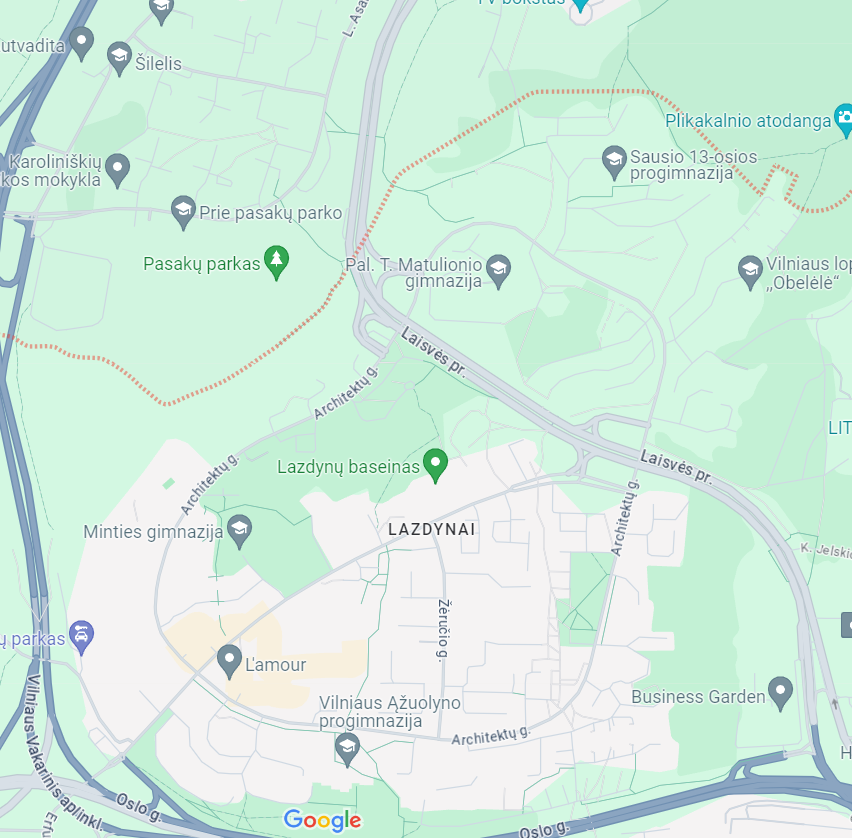 Paieškų rezultataiArchitektų g.152 ...............................................................Architektų g. 115 ...............................................................Architektų g. 105 ...............................................................Erfurto g. 4 .........................................................................Erfurto g. 1 .........................................................................Architektų g. 17 ..................................................................Architektų g. 19 ...................................................................Architektų g. ir Žėručio g. sankirta .....................................Erfurto g. 13.........................................................................Erfurto g. 3 ...........................................................................